Маркетологот 40 000 ₽ Оптика VIDIAL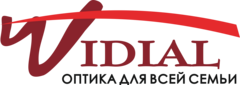 Полная занятость, полный деньОбязанности:1. Разработка мероприятий, направленный на увеличение продаж2. Ведение групп в социальных сетях (Instagram, VK)
3. Анализ эффективности рекламных кампаний
Требования:Креативность и яркая подача материалаЗнание инструментов SMM в Ру -сегментеНавыки ведения групп в социальных сетях Условия:- Полный соц.пакет- Стабильная и своевременная зарплата: оклад + премия- Корпоративные скидкиНаши контактыe-mail    hrdvidial@gmail.comтел 700 301, WA / Telegram 8 913 968 28 94Директор по персоналу Аксиньина Елена Владимировна